Об утверждении Плана Управления Федеральной службы по надзору в сфере связи, информационных технологий и массовых коммуникаций по Республике Северная Осетия-Алания по противодействию коррупции на 2018-2020 годыВ целях реализации Указа Президента Российской Федерации от 29 июня 2018 года № 378 «О национальном плане противодействия коррупции на 2018-2020 годы», п р и к а з ы в а ю:Утвердить прилагаемый План Управления Федеральной службы по надзору в сфере связи, информационных технологий и массовых коммуникаций по Республике Северная Осетия-Алания по противодействию коррупции на 2018-2020 годы.Контроль за исполнением настоящего приказа оставляю за собой.Врио руководителя                                                                                        А.Г. Нартиков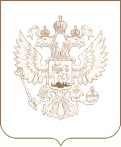 РОСКОМНАДЗОРУПРАВЛЕНИЕ ФЕДЕРАЛЬНОЙ СЛУЖБЫ ПО НАДЗОРУ В СФЕРЕ СВЯЗИ, ИНФОРМАЦИОННЫХ ТЕХНОЛОГИЙ И МАССОВЫХ КОММУНИКАЦИЙПО РЕСПУБЛИКЕ СЕВЕРНАЯ ОСЕТИЯ-АЛАНИЯПРИКАЗ___15.08.2018__                                                                                                                                        № _67__г. Владикавказ